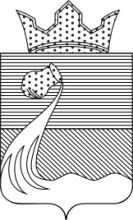 АДМИНИСТРАЦИЯ НЕВОЛИНСКОГО СЕЛЬСКОГО ПОСЕЛЕНИЯКУНГУРСКОГО МУНИЦИПАЛЬНОГО РАЙОНА ПЕРМСКОГО КРАЯПОСТАНОВЛЕНИЕ20.02.2017	                                                       	№ 38В соответствии с Федеральным законом от 06.10.2003 № 131-ФЗ «Об общих принципах организации местного самоуправления                           в Российской Федерации», постановлением Координационного совещания руководителей правоохранительных органов Пермского края от 05.04.2016 № 1,администрация Неволинского сельского поселения ПОСТАНОВЛЯЕТ:1.Утвердить прилагаемую комплексную муниципальную программу «Профилактика правонарушений и преступлений на территории Неволинского сельского поселения на 2017-2019 годы» (далее - Программа).2. Опубликовать данное постановление в официальном бюллетене органов местного самоуправления муниципального образования «Неволинское сельское поселение» Кунгурского муниципального района.3. Контроль за исполнением постановления оставляю за собой.Глава Неволинскогосельского поселения                                                                             В.В. СолодухаУТВЕРЖДЕНАпостановлением администрацииНеволинского сельского поселенияот 20.02.2017 № 38КОМПЛЕКСНАЯ МУНИЦИПАЛЬНАЯ ПРОГРАММА«Профилактика правонарушений и преступленийна территории Неволинского сельского поселения                        на 2017-2019 годы»I. Паспорт ПрограммыII. Общие положения2.1.Настоящая Программа разработана с целью реализации полномочий органов местного самоуправления в рамках статьи 16 Федерального закона от 06.10.2003 № 131-ФЗ «Об общих принципах организации местного самоуправления в Российской Федерации»,                     в соответствии с решением Координационного совещания руководителей правоохранительных органов Пермского края                      от 05.04.2016 № 1.2.2. Всегда актуальной остается ранняя профилактика, когда основы законопослушного поведения закладываются с детства. Основу профилактической работы среди подростков составляет организация досуга несовершеннолетних, являющаяся действенным методом предотвращения противоправного поведения и вовлечения в группы деструктивной направленности. В современных условиях важное значение имеет обеспечение доступности клубов и кружков                                      для несовершеннолетних и молодежи. Актуальной является задача пропаганды здорового образа жизни. Не менее остро стоит вопрос                 о необходимости правового просвещения населения поселения путем разъяснений, размещения наглядной информации о мероприятиях, проводимых для населения.Необходимо усиление профилактической и воспитательной работы среди населения, особенно среди несовершеннолетних                                       и молодежи.Особую актуальность приобретает решение задач профилактики экстремизма, гармонизации межэтнических и межконфессиональных отношений.В связи с вышеизложенным требуется принятие активных мер, направленных на предупреждение преступлений, с целью защиты личности, общества от преступных посягательств. При этом,  совместная деятельность всех субъектов профилактики (в том числе правоохранительных органов, органов местного самоуправления), осуществляемая в пределах их полномочий, должна быть направлена не только на предотвращение преступлений путем выявления, устранения или нейтрализации причин, условий и обстоятельств, способствующих их совершению, но и на оказание профилактического воздействия на лиц с противоправным поведением.2.3.Реализация настоящей Программы направлена                                 на профилактику правонарушений и преступлений на территории Неволинского сельского поселения путем принятия действенных мер со стороны всех субъектов профилактики, реализации мероприятий, направленных на:2.3.1.профилактику совершения правонарушений и преступлений в жилом секторе, на улице и в других общественных местах;2.3.2.занятость детей и подростков во внеурочное время, создание условий для самореализации личности молодежи, вовлечение молодежи в социальную практику, создание условий для занятий физической культурой                     и спортом жителей города;2.3.3.развитие потенциала молодежи поселения, ее социализацию                            и самореализацию;2.3.4.профилактику алкоголизма и наркомании среди населения и противодействие незаконному обороту наркотических средств, психотропных веществ и их аналогов;2.3.5. профилактику терроризма, экстремизма.III. Цель и основные задачи настоящей Программы3.1.Целью настоящей Программы является совершенствование системы профилактики правонарушений; выявление и устранение причин и условий, способствующих совершению преступлений и иных правонарушений на территории Неволинского сельского поселения. 3.2.Программа направлена на решение следующих основных задач:3.2.1.выстраивание системы межведомственного взаимодействия и разработка комплекса мер по профилактике правонарушений                        и преступлений;3.2.2.оздоровление криминогенной обстановки на улицах                       и в других общественных местах;3.2.3. Снижение уровня преступности, в том числе подростковой, на территории Неволинского сельского поселения;3.2.4.выявление и устранение причин и условий, способствующих совершению правонарушений;3.2.5.повышение правового сознания и ответственности жителей поселения.IV. Механизм реализации Программы4.1. Программа разработана на 3 года и будет реализовываться в течение 2017-2019 годов, перечень мероприятий Программы определен в соответствие с целью и задачами Программы.Перечень мероприятий приведен в приложении № 1 к настоящей Программе.4.2.Общее руководство за ходом реализации настоящей Программы осуществляет зам.главы администрации поселения. В реализации Программы принимают участие (далее - Исполнители, субъекты профилактики):4.2.1. МБУК «Неволинский Дом культуры» (далее - ДК);4.2.2. МБУК «Библиотека им. Ф.Ф. Павленкова Неволинского сельского поселения» (далее - Библиотека);4.2.3. Общественная комиссия по делам несовершеннолетних и защите их прав при администрации Неволинского сельского поселения (далее - ОКДН).4.2.4. МБУК «Неволинская ООШ» (по согласованию).4.3. При необходимости к выполнению мероприятий настоящей Программы могут привлекаться, по согласованию с ними,                          не названные в числе Исполнителей иные органы и организации, независимо от их организационно-правовых форм и форм собственности.4.4. Исполнители Программы несут ответственность                              за качественное и своевременное исполнение мероприятий Программы. Координатор Программы осуществляет сбор информации                       по проведенному мониторингу от исполнителей Программы                          и подготовку сводного ежегодного отчета об исполнении настоящей Программы ежеквартально с нарастающим итогом, до 10 числа, следующего за отчетным кварталом. V. Финансирование ПрограммыФинансирование мероприятий Программы осуществляется за счет средств бюджета сельского поселения. Заказчик Программы с учетом выделяемых на реализацию Программы финансовых средств ежегодно уточняет целевые показатели и затраты по программным мероприятиям, механизм реализации Программы.VI. Оценка ожидаемой эффективности от реализации Программы. Целевые показатели ПрограммыОценка эффективности Программы осуществляется по итогам             ее реализации за квартал, отчетный год и в целом за весь период                 ее действия. Эффективность реализации Программы достигается путем выполнения следующих целевых показателей.VII. Контроль за исполнением ПрограммыАдминистрация Неволинского сельского поселения несет ответственность за выполнение мероприятий по реализации Программы, рациональное использование выделяемых бюджетных средств, издает нормативные акты, направленные на выполнение соответствующих программных мероприятий.  Общий контроль за реализацией Программы осуществляет администрация  Неволинского сельского поселения, иные государственные органы в соответствии с их компетенцией, определенной действующим законодательством.Приложение 1к комплексной муниципальной программе«Профилактика правонарушений и преступленийна территории Неволинского сельского поселенияна 2017-2019 годы»Об утверждении комплексной муниципальной программы «Профилактика правонарушений и преступлений на территории Неволинского сельского поселения на 2017-2019 годы»ПереченьСодержаниеНаименование программыМуниципальная программа «Профилактика правонарушений и преступлений на территории Неволинского сельского поселения                        на 2017-2019 годы» (далее – Программа)Разработчик программыАдминистрация Неволинского сельского поселения Кунгурского муниципального района Пермского краяИсполнитель программыАдминистрация Неволинского сельского поселения Кунгурского муниципального района Пермского краяЦель программыОбеспечение  безопасности граждан на территории поселения; совершенствование системы профилактики правонарушений; выявление и устранение причин и условий, способствующих совершению преступлений и иных правонарушений на территории Неволинского сельского поселения Задачи программыФормирование действенной системы профилактики                     преступлений;  снижение темпов прироста и доли тяжких преступлений;   профилактика терроризма и экстремизма на Неволинского сельского поселения;          Сроки реализации программы2017 – 2019 годыВажнейшие показатели ПрограммыУровень преступности в расчете на 1 тыс. населения;    количество людей, погибших в результате преступлений;   количество несовершеннолетних лиц, совершивших          преступления;                                           количество лиц, ранее судимых, совершивших преступления;количество лиц, совершивших преступления в состоянии опьянения                                               Объемы и источники финансированияОбщий объем финансирования мероприятий Программы составляет 6,0 тыс. рублей 2017 - 2,0 тыс. руб. 2018 - 2,0 тыс. руб. 2019 - 2,0 тыс. руб. Местный бюджетОбъемы финансирования программы подлежат ежегодной корректировке с учетом возможностей местного бюджета.Ожидаемые результаты программыСокращение числа правонарушений и преступлений на территории Неволинского сельского поселения; Улучшение криминогенной обстановки.Контроль за исполнением программыАдминистрация Неволинского сельского поселенияЦелевые показатели Программы1.Доля детей, охваченных дополнительными  образовательными программами, в общей численности детей и подростков от 7 до 18 лет (%).2.Доля обучающихся в муниципальных общеобразовательных учреждениях, охваченных оздоровлением, отдыхом  и занятостью во внеурочное время (%).3.Доля молодежи (от общего количества), вовлеченной в деятельность общественных объединений поселения (%).4.Доля молодых людей (от общей численности молодежи), вовлеченных в молодежные мероприятия, программы, проекты (%).5.Доля населения, систематически занимающегося физической культурой и спортом (%).Ожидаемые конечные результаты реализации Программы1.Сохранение доли детей, охваченных дополнительными образовательными программами, в общей численности детей и подростков от 7 до 18 лет:2017 год - 60 %; 2018 год - 60 %; 2019 год - 60 %.2.Сохранение доли обучающихся в муниципальных образовательных учреждениях, охваченных оздоровлением, отдыхом и занятостью во внеурочное время: 2017 год - 60 %; 2018 год - 60%; 2019 год - 60%.3.Увеличение доли молодежи (от общего количества), вовлеченной в деятельность общественных объединений поселения:2017 год - 5 %;2018 год - 6 %;2019 год - 7 %.4.Увеличение доли молодых людей (от общей численности молодежи), вовлеченных в молодежные мероприятия, программы, проекты:2017 год - 30 %;2018 год - 33 %;2019 год - 35 %.5.Увеличение доли населения, систематически занимающегося физической культурой и спортом:2017 год - 29,5 %;2018 год - 29,7 %;2019 год - 30 %.N
п/пСодержание мероприятияЦель мероприятияОтветственный исполнитель и соисполнительОтветственный исполнитель и соисполнительСрок исполненияИсточники финансированияОбщая сумма1. Организационные мероприятия по выполнению Программы1. Организационные мероприятия по выполнению Программы1. Организационные мероприятия по выполнению Программы1. Организационные мероприятия по выполнению Программы1. Организационные мероприятия по выполнению Программы1. Организационные мероприятия по выполнению Программы1. Организационные мероприятия по выполнению Программы1. Организационные мероприятия по выполнению Программы1.1.Изучение причин, способствующих совершению правонарушений, доведение результатов анализа до заинтересованных органов по вопросам их компетенцииОбеспечение взаимодействия административных и правоохранительных органов в области профилактики правонарушенийОбеспечение взаимодействия административных и правоохранительных органов в области профилактики правонарушенийАдминистрация Неволинского сельского поселенияЕжеквартальноБез дополнительного финансирования-1.2.Организация совместной деятельности участкового уполномоченного полицииОбеспечение взаимодействия административных, правоохранительных органовОбеспечение взаимодействия административных, правоохранительных органовАдминистрация Неволинского сельского поселенияВесь периодБез дополнительного финансирования-2. Профилактика правонарушений2. Профилактика правонарушений2. Профилактика правонарушений2. Профилактика правонарушений2. Профилактика правонарушений2. Профилактика правонарушений2. Профилактика правонарушений2. Профилактика правонарушений2.1. Воссоздание института социальной профилактики и вовлечение общественности в предупреждение правонарушений2.1. Воссоздание института социальной профилактики и вовлечение общественности в предупреждение правонарушений2.1. Воссоздание института социальной профилактики и вовлечение общественности в предупреждение правонарушений2.1. Воссоздание института социальной профилактики и вовлечение общественности в предупреждение правонарушений2.1. Воссоздание института социальной профилактики и вовлечение общественности в предупреждение правонарушений2.1. Воссоздание института социальной профилактики и вовлечение общественности в предупреждение правонарушений2.1. Воссоздание института социальной профилактики и вовлечение общественности в предупреждение правонарушений2.1. Воссоздание института социальной профилактики и вовлечение общественности в предупреждение правонарушений2.1. 1.Организация культурно-досуговой деятельности среди населенияВоспитание здорового образа жизни населенияАдминистрация Неволинского сельского поселенияАдминистрация Неволинского сельского поселенияВесь периодБез дополнительного финансирования-2.1. 2.Оказание мер социальной поддержки семьям, находящимся в социально опасном положенииПомощь семьям, находящимся в социально опасном положенииАдминистрация Неволинского сельского поселенияАдминистрация Неволинского сельского поселенияВесь периодБез дополнительного финансирования-2.2. Профилактика правонарушений в отношении отдельных категорий лиц и по отдельным видам противоправной деятельности2.2. Профилактика правонарушений в отношении отдельных категорий лиц и по отдельным видам противоправной деятельности2.2. Профилактика правонарушений в отношении отдельных категорий лиц и по отдельным видам противоправной деятельности2.2. Профилактика правонарушений в отношении отдельных категорий лиц и по отдельным видам противоправной деятельности2.2. Профилактика правонарушений в отношении отдельных категорий лиц и по отдельным видам противоправной деятельности2.2. Профилактика правонарушений в отношении отдельных категорий лиц и по отдельным видам противоправной деятельности2.2. Профилактика правонарушений в отношении отдельных категорий лиц и по отдельным видам противоправной деятельности2.2. Профилактика правонарушений в отношении отдельных категорий лиц и по отдельным видам противоправной деятельности2.2. 1. Профилактика правонарушений несовершеннолетних и молодежи2.2. 1. Профилактика правонарушений несовершеннолетних и молодежи2.2. 1. Профилактика правонарушений несовершеннолетних и молодежи2.2. 1. Профилактика правонарушений несовершеннолетних и молодежи2.2. 1. Профилактика правонарушений несовершеннолетних и молодежи2.2. 1. Профилактика правонарушений несовершеннолетних и молодежи2.2. 1. Профилактика правонарушений несовершеннолетних и молодежи2.2. 1. Профилактика правонарушений несовершеннолетних и молодежи2.2. 1.1.Проведение анализа состояния преступности и правонарушений несовершеннолетних граждан поселенияОрганизация мероприятий по предупреждению детской преступностиАдминистрация Неволинского сельского поселенияАдминистрация Неволинского сельского поселенияЕжеквартальноБез дополнительного финансирования-2.2. 1.2.Формирование базы данных по детям, нуждающимся в социальной помощи и медико-психологической поддержке, по безнадзорным детямКоординация и повышение эффективности профилактики безнадзорности и совершение правонарушений среди несовершеннолетнихАдминистрация Неволинского сельского поселенияАдминистрация Неволинского сельского поселенияВесь периодБез дополнительного финансирования-2.2. 1.3.Принятие мер по выявлению и устранению причин и условий, способствующих безнадзорности, правонарушениям и антиобщественным действиям несовершеннолетнихПрофилактика правонарушений несовершеннолетнихАдминистрация Неволинского сельского поселенияАдминистрация Неволинского сельского поселенияВесь периодБез дополнительного финансирования-2.2. 1.4.Содействие к привлечению к уголовной или административной ответственности родителей или лиц, их замещающих, иных взрослых лиц, вовлекающих подростков в совершение преступлений или антиобщественных действийПрофилактика правонарушений несовершеннолетнихАдминистрация Неволинского сельского поселенияАдминистрация Неволинского сельского поселенияВесь периодБез дополнительного финансирования-2.2. 1.7.Организация комплексных оздоровительных, спортивно-массовых и агитационно-пропагандистских мероприятий (спартакиад, фестивалей, походов и слетов, спортивных праздников и вечеров, олимпиад, экскурсий, дней здоровья и спорта и т. д.)Воспитание здорового образа жизни несовершеннолетних и молодежиАдминистрация Неволинского сельского поселенияАдминистрация Неволинского сельского поселенияВесь периодБез дополнительного финансирования-2.2. 1.8.Содействие в организации работы летних пришкольных лагерей для учащихся школОрганизация досуга несовершеннолетнихАдминистрация Неволинского сельского поселенияАдминистрация Неволинского сельского поселенияВ летнее времяБез дополнительного финансирования-2.2. 1.9.Создание рабочих мест для подростков "группы риска", организация временного трудоустройства несовершеннолетних граждан в возрасте от 14 до 18 летОказание помощи в трудоустройстве подростков "группы риска"Администрация Неволинского сельского поселенияАдминистрация Неволинского сельского поселенияМай—августБез дополнительного финансирования-2.2. 1.10.Организация проведения благотворительных праздничных мероприятий для детей, нуждающихся в дополнительной социальной поддержкеОрганизация досуга подростковАдминистрация Неволинского сельского поселенияАдминистрация Неволинского сельского поселенияВесь периодБез дополнительного финансирования-2.2. 2. Профилактика правонарушений среди лиц, проповедующих экстремизм, подготавливающих и замышляющих совершение террористических актов2.2. 2. Профилактика правонарушений среди лиц, проповедующих экстремизм, подготавливающих и замышляющих совершение террористических актов2.2. 2. Профилактика правонарушений среди лиц, проповедующих экстремизм, подготавливающих и замышляющих совершение террористических актов2.2. 2. Профилактика правонарушений среди лиц, проповедующих экстремизм, подготавливающих и замышляющих совершение террористических актов2.2. 2. Профилактика правонарушений среди лиц, проповедующих экстремизм, подготавливающих и замышляющих совершение террористических актов2.2. 2. Профилактика правонарушений среди лиц, проповедующих экстремизм, подготавливающих и замышляющих совершение террористических актов2.2. 2. Профилактика правонарушений среди лиц, проповедующих экстремизм, подготавливающих и замышляющих совершение террористических актов2.2. 2. Профилактика правонарушений среди лиц, проповедующих экстремизм, подготавливающих и замышляющих совершение террористических актов2.2. 2.1.Осуществление комплекса мероприятий по выявлению и пресечению изготовления, распространения литературы, аудио и видеоматериалов экстремистского толка, пропагандирующих разжигание национальной, расовой и религиозной враждыПрофилактика правонарушений среди лиц, проповедующих экстремизмАдминистрация Неволинского сельского поселенияАдминистрация Неволинского сельского поселенияВесь периодБез дополнительного финансирования-2.2. 2.2.Проведение регулярных обследований общественных зданий на предмет технического состояния подвальных и чердачных помещений, цокольных, технических этажей, электрощитовых и др. вспомогательных и технических помещенийОграничение доступа и проникновения посторонних лицАдминистрация Неволинского сельского поселенияАдминистрация Неволинского сельского поселенияВесь периодБез дополнительного финансирования-2.2. 3. Профилактика нарушений законодательства о гражданстве, предупреждение и пресечение нелегальной миграции2.2. 3. Профилактика нарушений законодательства о гражданстве, предупреждение и пресечение нелегальной миграции2.2. 3. Профилактика нарушений законодательства о гражданстве, предупреждение и пресечение нелегальной миграции2.2. 3. Профилактика нарушений законодательства о гражданстве, предупреждение и пресечение нелегальной миграции2.2. 3. Профилактика нарушений законодательства о гражданстве, предупреждение и пресечение нелегальной миграции2.2. 3. Профилактика нарушений законодательства о гражданстве, предупреждение и пресечение нелегальной миграции2.2. 3. Профилактика нарушений законодательства о гражданстве, предупреждение и пресечение нелегальной миграции2.2. 3. Профилактика нарушений законодательства о гражданстве, предупреждение и пресечение нелегальной миграции2.2. 3.2.Содействие органам УФМС по применению мер административного и уголовного воздействия к юридическим и физическим лицам, нарушающим миграционное законодательствоОбеспечение требований законодательства РФ в области миграционной политикиАдминистрация Новонежинского сельского поселенияАдминистрация Новонежинского сельского поселенияВесь периодБез дополнительного финансирования-2.2. 4. Профилактика правонарушений, связанных с незаконным оборотом наркотиков2.2. 4. Профилактика правонарушений, связанных с незаконным оборотом наркотиков2.2. 4. Профилактика правонарушений, связанных с незаконным оборотом наркотиков2.2. 4. Профилактика правонарушений, связанных с незаконным оборотом наркотиков2.2. 4. Профилактика правонарушений, связанных с незаконным оборотом наркотиков2.2. 4. Профилактика правонарушений, связанных с незаконным оборотом наркотиков2.2. 4. Профилактика правонарушений, связанных с незаконным оборотом наркотиков2.2. 4. Профилактика правонарушений, связанных с незаконным оборотом наркотиков2.2. 4.1.Обследование территории поселения в целях выявления мест произрастания наркосодержащих растенийПрофилактика наркомании и незаконного распространения наркотиков на территории Неволинского сельского поселенияАдминистрация Неволинского сельского поселенияАдминистрация Неволинского сельского поселенияМай—октябрьБез дополнительного финансирования-2.2. 4.2.Участие в акциях по профилактике наркомании "Молодежь против наркотиков" в образовательных учреждениях поселения, конкурс рисунков и плакатов по антинаркотической тематике "Я выбираю жизнь"Профилактика наркомании среди несовершеннолетних и молодежиМБУК «Неволинский ДК»МБУК «Неволинский ДК»Без дополнительного финансирования-2.2.5. Профилактика правонарушений среди лиц, освободившихся из мест лишения свободы2.2.5. Профилактика правонарушений среди лиц, освободившихся из мест лишения свободы2.2.5. Профилактика правонарушений среди лиц, освободившихся из мест лишения свободы2.2.5. Профилактика правонарушений среди лиц, освободившихся из мест лишения свободы2.2.5. Профилактика правонарушений среди лиц, освободившихся из мест лишения свободы2.2.5. Профилактика правонарушений среди лиц, освободившихся из мест лишения свободы2.2.5. Профилактика правонарушений среди лиц, освободившихся из мест лишения свободы2.2.5. Профилактика правонарушений среди лиц, освободившихся из мест лишения свободы2.2. 5.1.Оказание мер социальной поддержки, содействие в оформлении и получении регистрации, полисов обязательного медицинского страхования, устройстве на работу лицам, освободившимся из мест лишения свободыОказание помощи в социальной адаптации лицам, освободившимся из мест лишения свободыАдминистрация Неволинского сельского поселенияАдминистрация Неволинского сельского поселенияВесь периодБез дополнительного финансирования-2.2 6. Профилактика правонарушений в общественных местах и на улицах2.2 6. Профилактика правонарушений в общественных местах и на улицах2.2 6. Профилактика правонарушений в общественных местах и на улицах2.2 6. Профилактика правонарушений в общественных местах и на улицах2.2 6. Профилактика правонарушений в общественных местах и на улицах2.2 6. Профилактика правонарушений в общественных местах и на улицах2.2 6. Профилактика правонарушений в общественных местах и на улицах2.2 6. Профилактика правонарушений в общественных местах и на улицах2.2. 6.1.Организация постоянного патрулирования в местах массового отдыха населенияПрофилактика правонарушенийАдминистрация Неволинского сельского поселенияАдминистрация Неволинского сельского поселенияВесь периодБез дополнительного финансирования-3. Информационно-методическое обеспечение профилактики правонарушений3. Информационно-методическое обеспечение профилактики правонарушений3. Информационно-методическое обеспечение профилактики правонарушений3. Информационно-методическое обеспечение профилактики правонарушений3. Информационно-методическое обеспечение профилактики правонарушений3. Информационно-методическое обеспечение профилактики правонарушений3. Информационно-методическое обеспечение профилактики правонарушений3. Информационно-методическое обеспечение профилактики правонарушений3.1.Организация проведения отчетов участковых уполномоченных полиции перед населениемИнформирование граждан Неволинского сельского поселения по работе участковых уполномоченных полицииАдминистрация Неволинского сельского поселенияАдминистрация Неволинского сельского поселенияВесь периодБез дополнительного финансирования-3.2.Организация в средствах массовой информации пропаганды патриотизма, здорового образа жизни подростков и молодежи, их ориентация на духовные ценности, поддержку семьиВоспитание здорового образа жизни и патриотизма среди подростковАдминистрация Неволинского сельского поселенияАдминистрация Неволинского сельского поселенияВесь периодБез дополнительного финансирования-3.3.Информирование граждан о способах и средствах правомерной защиты от преступных и иных посягательств путем проведения соответствующей разъяснительной работыИнформирование граждан Неволинского сельского поселения по профилактике преступности среди молодежиАдминистрация Неволинского сельского поселенияАдминистрация Неволинского сельского поселенияВесь периодБез дополнительного финансирования-3.4.Проведение тематических занятий с населением по проблемам подростковой преступности, наркомании и токсикомании среди молодежи, детского дорожно-транспортного травматизмаПрофилактика преступности среди молодежиАдминистрация Неволинского сельского поселенияАдминистрация Неволинского сельского поселенияВесь периодБез дополнительного финансирования-3.5.Изготовление и размещение полиграфической продукции (календари, плакаты, памятки и другие виды) по вопросам профилактики правонарушенийПрофилактика преступностиАдминистрация Неволинского сельского поселенияАдминистрация Неволинского сельского поселенияВесь периодБюджет сельского поселения6,03.6.Проведение мероприятий по экологическому образованию, просвещению молодежи, в т. ч. по вопросам соблюдения требований действующего законодательства в области охраны окружающей средыЭкологическое просвещение молодежиАдминистрация Неволинского сельского поселенияАдминистрация Неволинского сельского поселенияВесь периодБез дополнительного финансирования-